С 23 апреля по 24 апреля 2021 года на территории Усть-Донецкого городского поселения проходили мероприятия по уборке  и санитарной очистки территории поселения, в рамках Всероссийского субботника. В субботнике приняли участие 656 человек, среди которых:Жильцы МКД – 113 человек;Представители ТОС – 62 человека;Индивидуальные предприниматели, и их сотрудники – 152 человека;Представители  клуба «Молодые семьи» - 10 человек;Представители  молодежного совета при  администрации Усть-Донецкого района – 20 человек;Депутаты Усть-Донецкого городского поселения – 3 человека;ПОУ Усть-Донецкий учебный центр Регионального отделения Общероссийской общественно-государственной организации "Добровольное общество содействия армии, авиации и флоту России" Ростовской области – 3 человека;ООО «Лавр» - 28 человек;Муниципальные учреждения (детские сады, школы) – 200 человек;Администрация Усть-Донецкого района – 21 человек;Администрация Усть-Донецкого городского поселения – 12 человек; МБОУ ДОД «ДЮСШ» - 20 человек;Ветераны ВЛКСМ – 12 человек.В ходе мероприятия были проведены следующие работы:Убрана береговая зона рек Северский Донец и Сухой Донец, протяженностью 6,1 км.Ликвидировано 9 очагов и навалов мусора, общей площадью 153 квадратных метра, собрано и вывезено на полигон  «Чистота»  5 тонн мусора.Произведена побелка:- старой пристани расположенной на ул. Портовая;- побелка стволов деревьев в количестве – 1112 штук;- побелка бордюров – протяженность  800 погонных метров.Облунивание (формирование прикорневых лунок), полив, кронирование деревьев -  в количестве 49 штук, высаженных на территории сквера «100 лет ВЛКСМ».Санитарная уборка, и внесение удобрений под корень молодых сосен высаженных  на прилегающей территории, к  участку расположенному  по адресу ул. Дачная 9б, запланированному под строительство детской игровой площадки.На территории детской игровой площадки расположенной по ул. Вокзальная, произведено снятие утепляющего слоя с саженцев деревьев, проведена санитарная уборка территории.Представителями ТОС «Двор» произведена уборка придомовой территории.Санитарная уборка и очистка, мест массового отдыха на территории Пляжной рощи, в результате которой работниками ООО «Лавр» было ликвидировано 7 квадратных метров свалочных очагов и вывезено 0,7 тонн мусора.На территории стадиона «Водник» была проведена санитарная уборка, побелка деревьев, покраска и побелка трибун, а так же покраска спортивного инвентаря. Администрация Усть-Донецкого городского поселения благодарит всех кто принял активное участие в благоустройстве нашего посёлка, и призывает соблюдать порядок и чистоту.Мы живём в красивом и чистом посёлке, давайте сохраним это!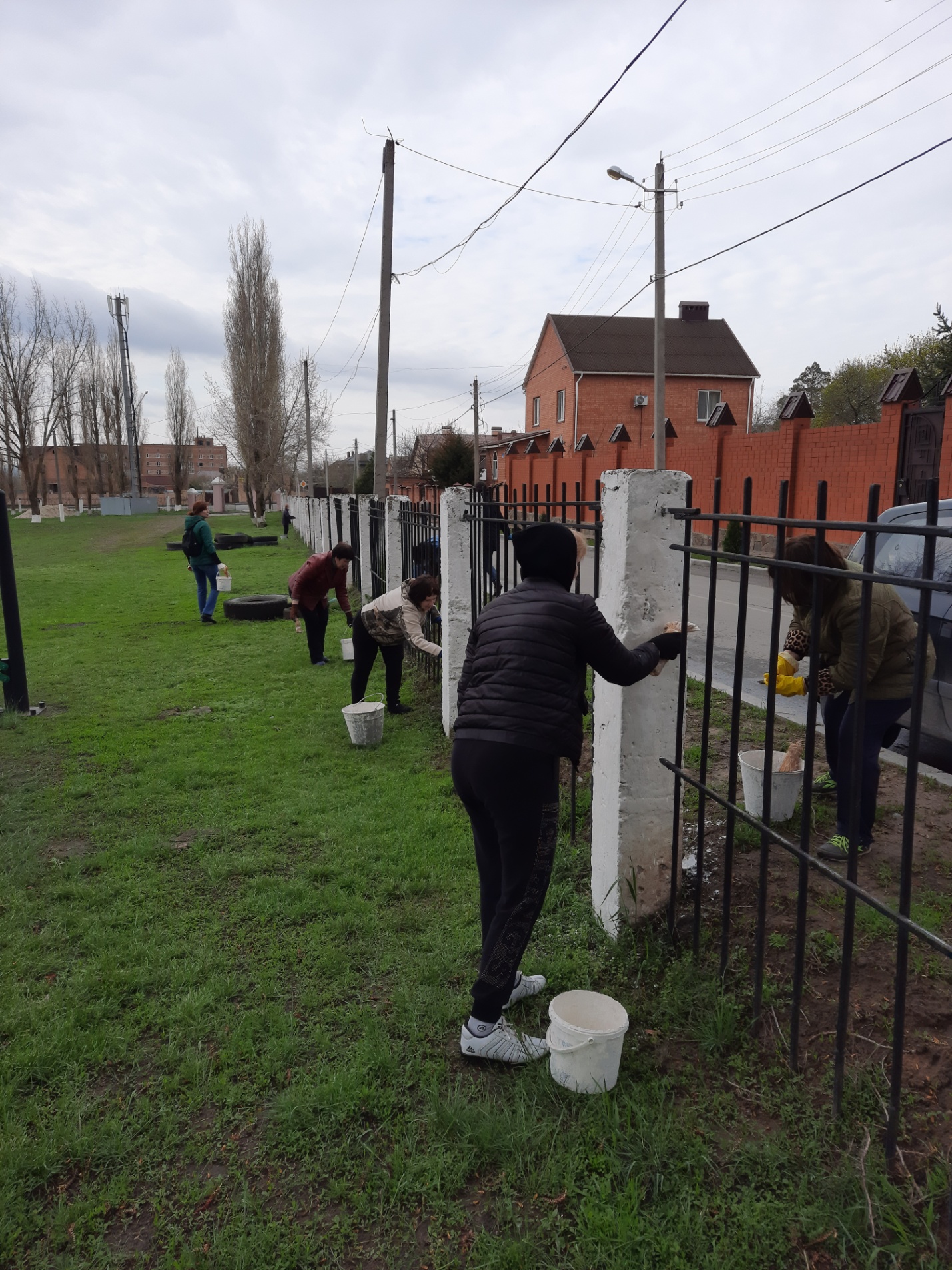 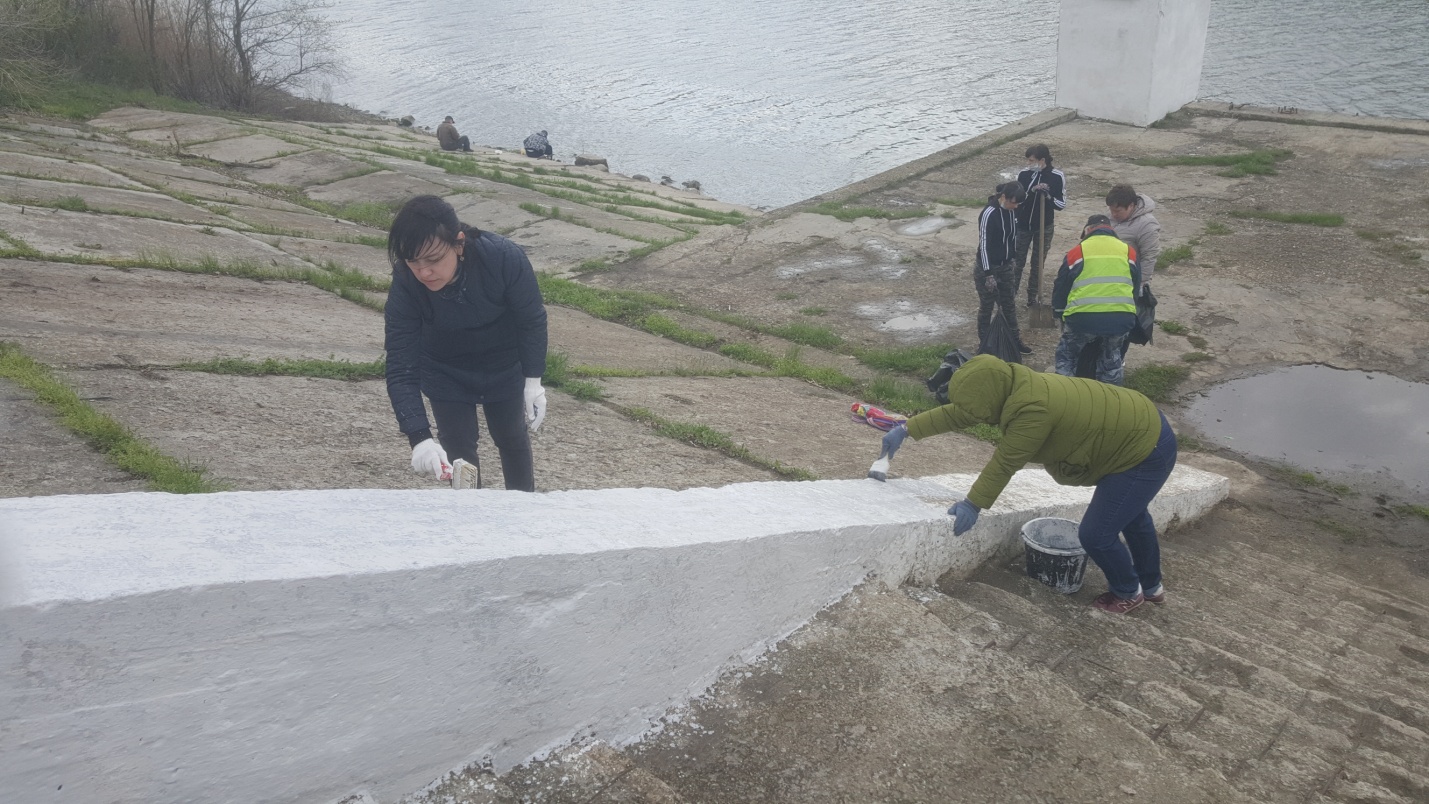 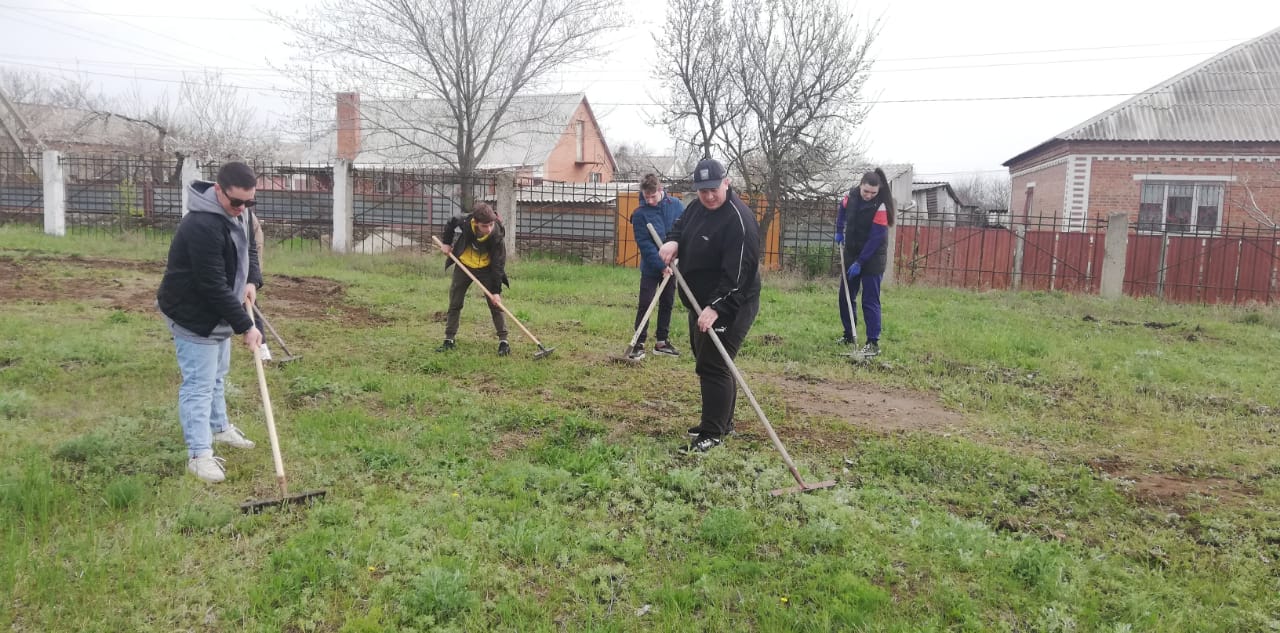 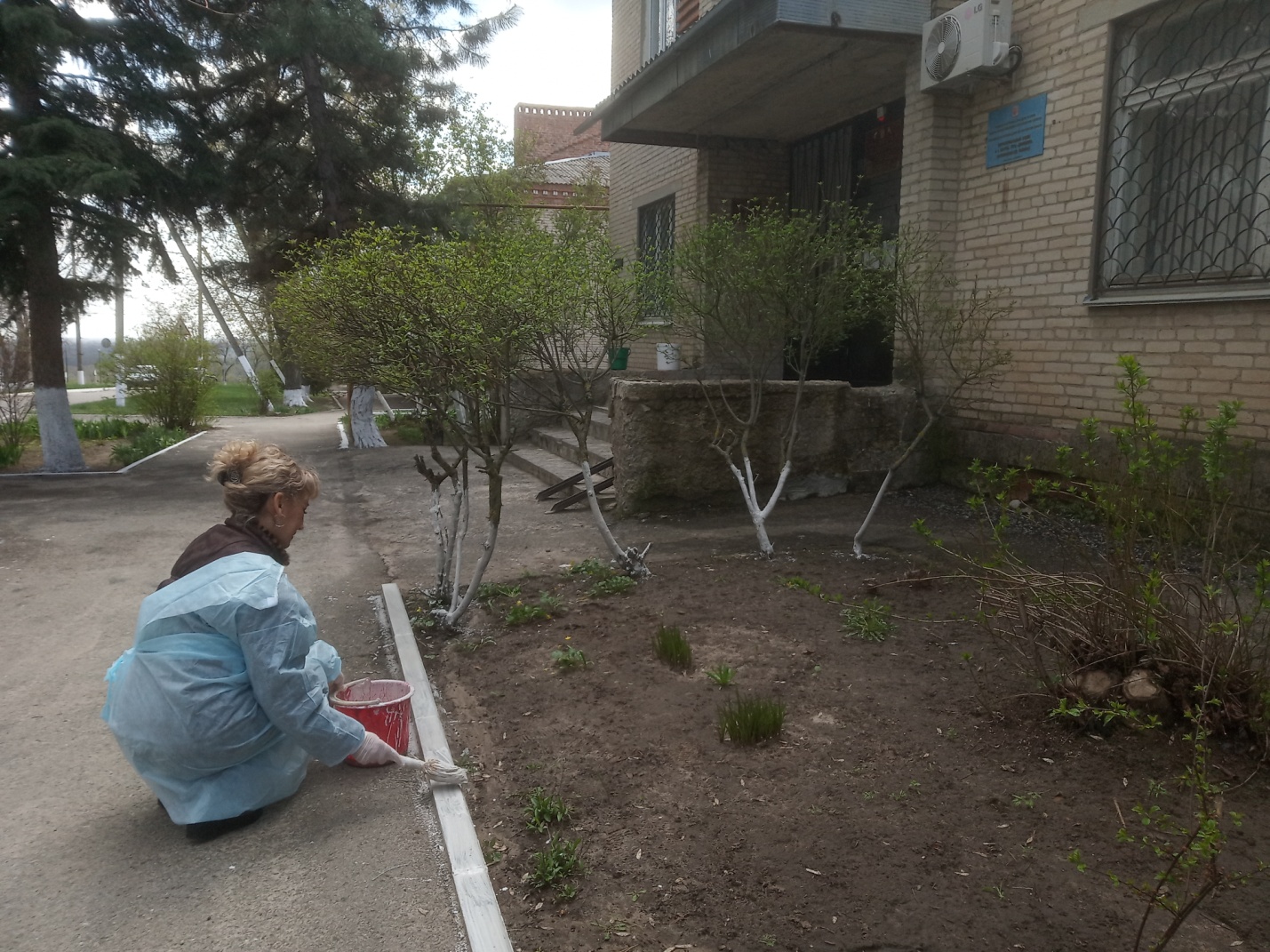 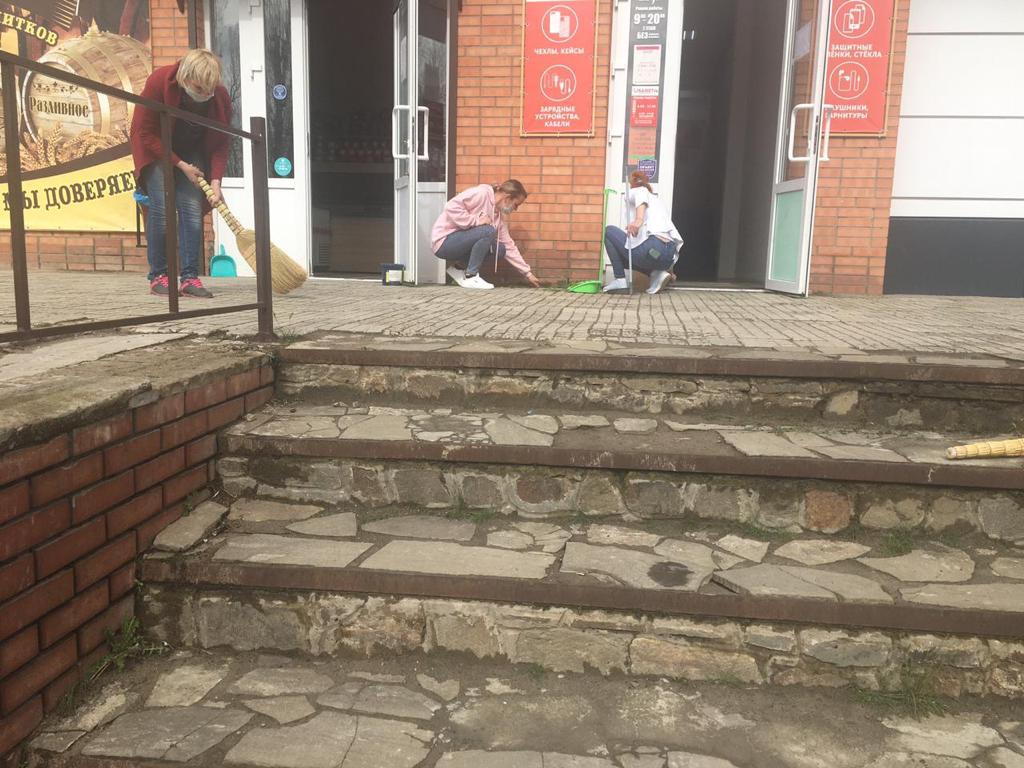 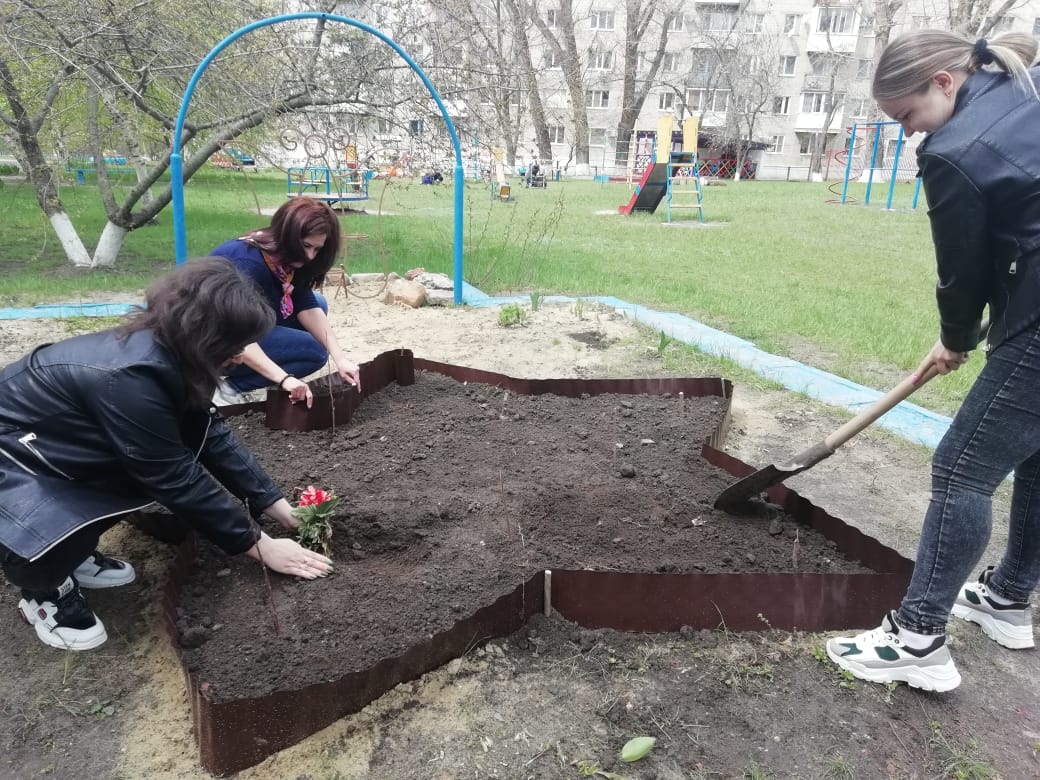 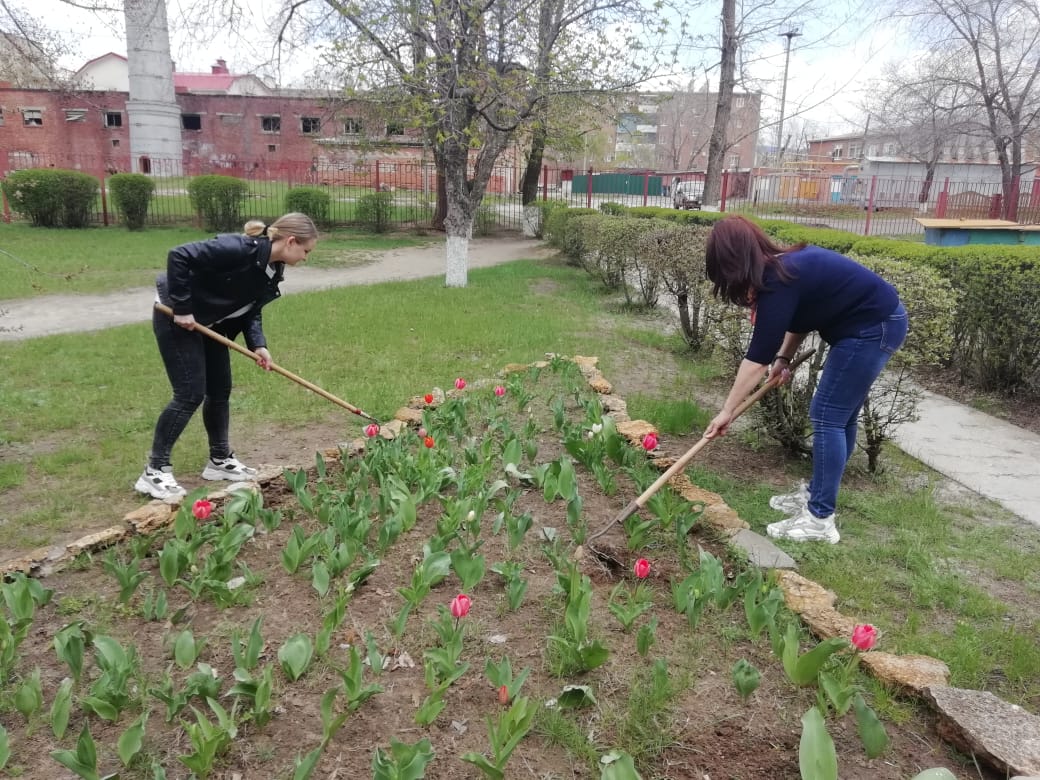 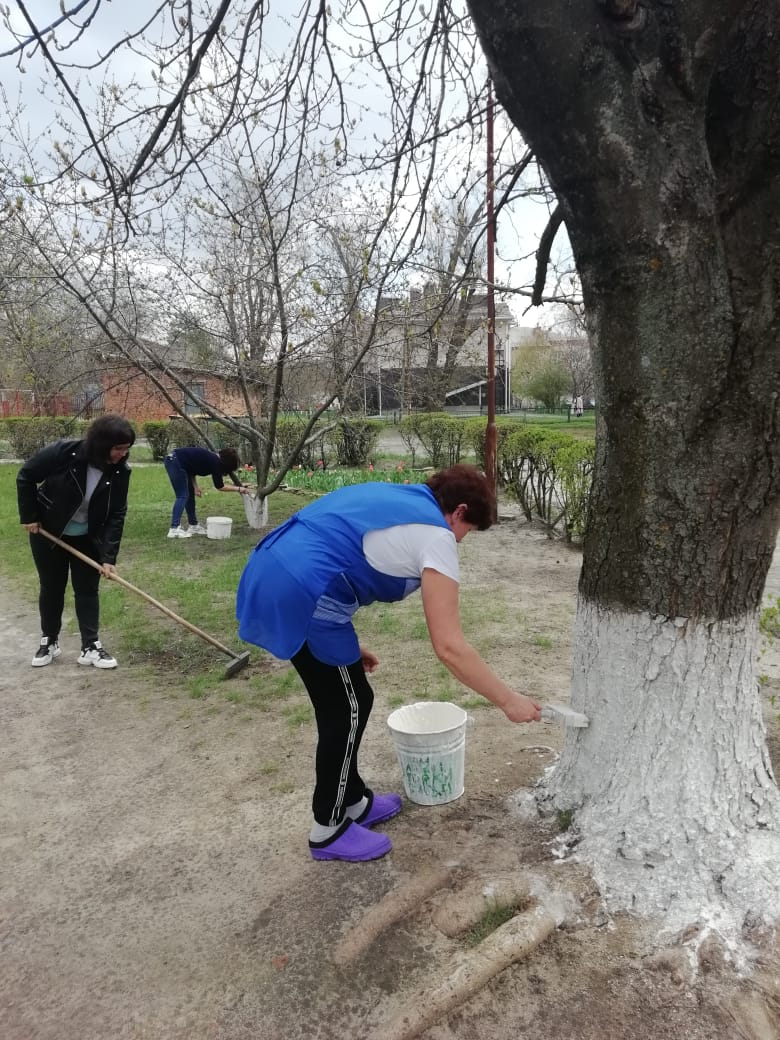 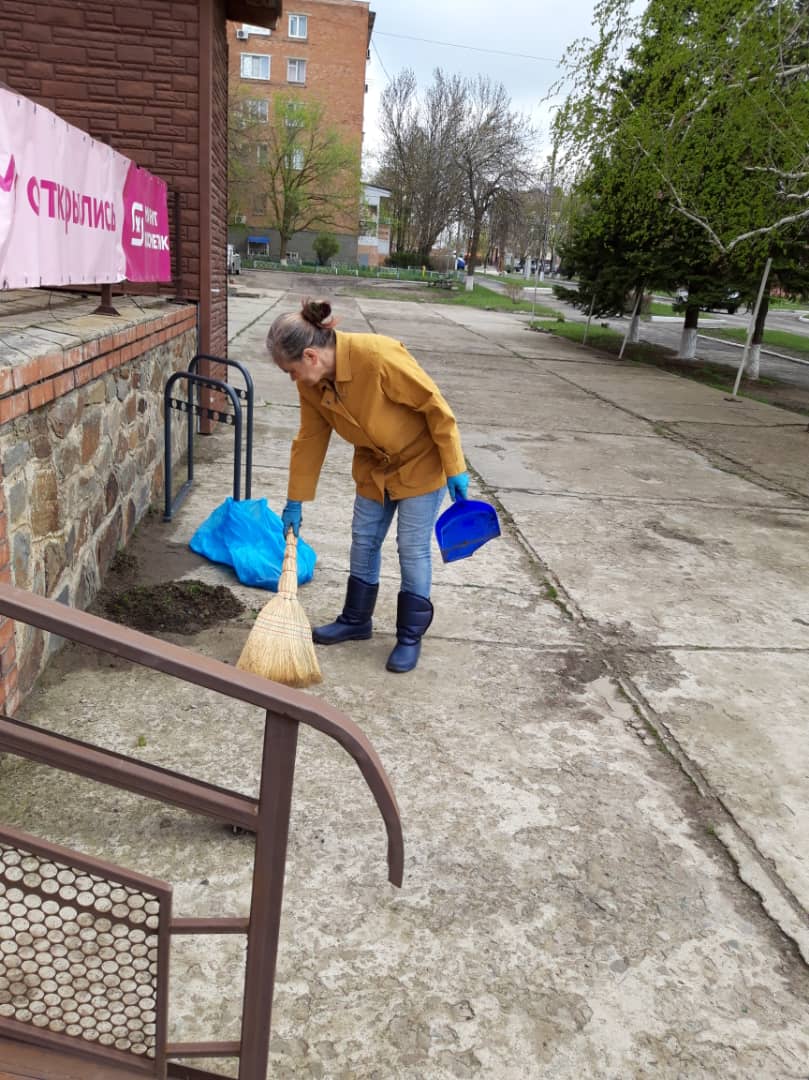 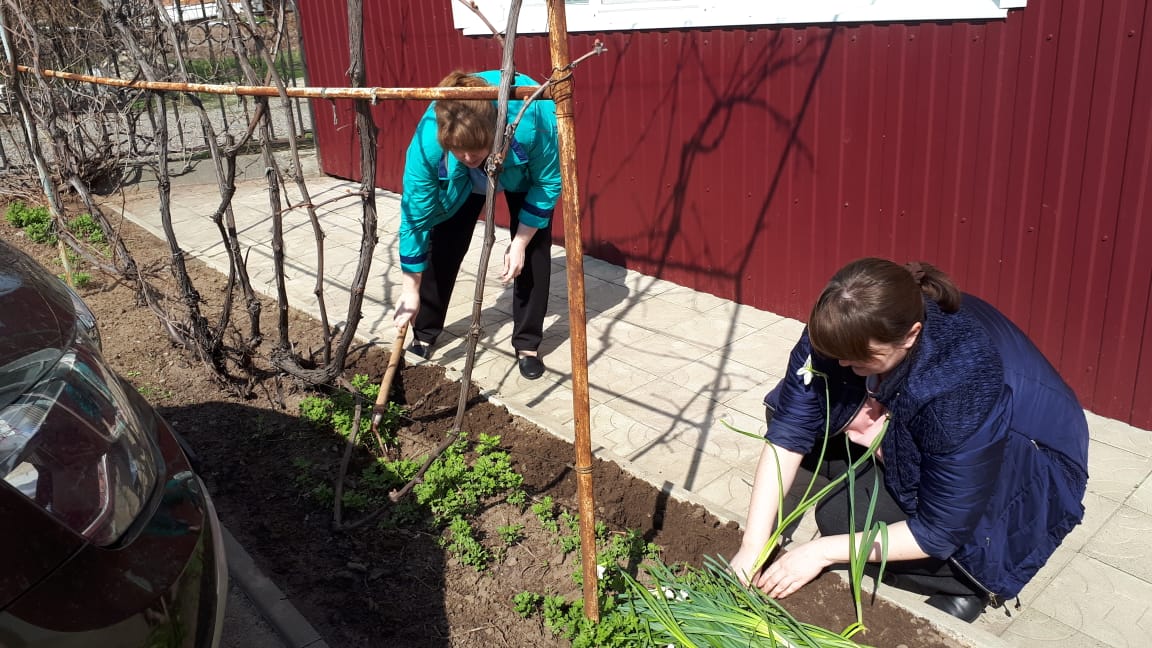 